附件2线上活动参会说明一、“钉钉”软件安装及注册、登录、入群操作方法（一）手机客户端（钉钉APP，已安装钉钉软件的可忽略此步骤）：1. 安卓系统方法一：通过手机自带的应用商店安装。首先点击应用商店（不同品牌手机可能应用商店的名称不同），打开后搜索“钉钉”，如搜索到，可以点击下载安装。如未搜索到，请参看方法二。方法二：通过电脑向手机安装。首先在电脑浏览器中输入网址“https://www.dingtalk.com”打开钉钉官网网页，右上方找到“下载钉钉”链接，点击打开网页，查看选择设备系统的图标，请选择“Android”，图示为：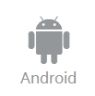 当鼠标移到该图标上时，图标变为二维码，可以用手机设备扫描该二维码，按照提示下载并安装即可；也可以在电脑上点击该图标，（1）用手机设备扫描右侧二维码后，选择用浏览器打开，浏览器会自动选择下载并安装；（2）或者选择“仅下载到电脑”，在下载后将手机连接电脑，将钉钉APP传输至手机中进行安装。2. iPhone IOS系统方法一：在手机中直接找到App Store，图示为：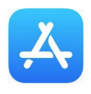 进入后搜索“钉钉”，直接点击安装即可。方法二：通过电脑向手机安装。首先在电脑浏览器中输入网址“https://www.dingtalk.com”打开钉钉官网网页，右上方找到“下载钉钉”链接，点击打开网页，查看选择设备系统的图标，请选择“iPhone”, 图示为：   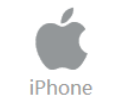 【如非安卓系统和IOS系统的手机，暂时不支持钉钉APP，请使用电脑安装并运行钉钉软件参加会议。】（二）电脑（含笔记本和台式机）客户端1. 苹果Mac电脑在电脑浏览器中输入网址“https://www.dingtalk.com”打开钉钉官网网页，右上方找到“下载钉钉”链接，点击打开网页，查看选择设备系统的图标。请选择“Mac”，图示为：   ，点击下载安装即可。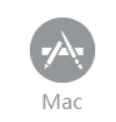 2. Windows电脑在电脑浏览器中输入网址“https://www.dingtalk.com”打开钉钉官网网页，右上方找到“下载钉钉”链接，点击网页，查看选择设备系统的图标，请选择“Windows”，图示为：   ，点击下载安装即可。 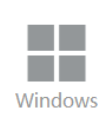 （三）新用户注册1. 打开“钉钉APP”或“钉钉”电脑客户端2. 进入“登录/注册”界面（1）输入手机号之后点击“发送验证码”，手机将接收到短信验证码，在“请输入验证码”位置输入收到的验证码。点击“新用户注册”（电脑版）或“注册账号”（手机版）。（2）进入“新用户设置”界面，填写真实姓名，登录密码、确认密码后点击“确定”，完成注册程序。（四）登录并进入会议群1. 进入“登录/注册”界面，输入登录密码，登录账号。2. 在“搜索”栏中输入要加入的会议群号，点击从“公开群组”中搜索到的对应会议群名，在弹出的“加入群聊”窗口中点击“申请加入该群”，在“请输入请求入群说明”（电脑版）/“入群请求”（手机版）中输入验证信息，验证信息的格式为“参会人员姓名+所在单位”，点击“发送”，等待验证通过后入群。二、报名及加入会议群的规定请各位参会人员最迟于2021年11月19日下午17点前发送电子邮件至fazhan@.com.cn并申请加入相应会议群组。三、进入会议群时间要求参加活动的人员请于11月25日下午13:20前登录钉钉，并打开会议群组。四、参会事项咨询关于会议报名及进入会议群审核等相关问题，可联系会议工作人员咨询，联系方式见通知正文。